Order of Business and Book of Reports140th Annual Fall SessionSunday, October 22, 2023East Thomaston Baptist ChurchThomaston, GeorgiaRev. Eddie Johnson, Presiding2023 OfficersRev. Steve Laughman	Associational Mission StrategistRev. Eddie Johnson	ModeratorRev. Mark Harris	Vice-ModeratorMrs. Joan German	TreasurerMrs. Marni Laughman	ClerkProgram of the Fall MeetingPresiding: Eddie Johnson, Moderator            Welcome & Prayer	Joey SmithCall to Order of the 140th Annual Fall Session & Adoption of the Program 	Eddie JohnsonRecognition of New Ministers/Guests		Eddie JohnsonAssociational Programs and Miscellaneous Business:Treasurer Report	Joan GermanBudget and Finance Committee	Ricky NiblettNominating Committee & Election of Officers	Derrick KeeterMembership Committee	Bob WilsonSteering Committee	Travis GrahamChurch Health & Strengthening	Travis GrahamMissions & Community Impact	Brenda RutherfordCollege & Collegiate Ministry	Gabe ThomasChurch Planting & Replanting	Mark HarrisAssociational Mission Strategist	Steve LaughmanWorship Service:Praise & Worship	Melanie Chambers & Karen BlevinsLife, Ministry, & Missions Update	John, Cheryl, Lillie Jo & Josiah BlackmonOn the ProgramBlackmon, John, Cheryl, Lillie Jo, & Josiah	Associate Pastor, Calvary International Baptist ChurchBlevins, Karen	Pianist; Member, East ThomastonChambers, Melanie	Music Director, Meansville German, Joan	Treasurer; Ministry Assistant & Member, TrinityGraham, Travis	Chairman & Priority Team Leader; Pastor, Valley GroveHarris, Mark	Priority Team Leader; Pastor, Mount OliveJohnson, Eddie	Moderator; Pastor, MacedoniaKeeter, Derrick	Pastor, Shiloh UpsonLaughman, Steve	Associational Mission Strategist; Elder, The RockNiblett, Ricky	Chairman; Pastor, Shiloh LamarRutherford, Brenda	Priority Team Leader; Member, FellowshipSmith, Joey	Pastor, East ThomastonThomas, Gabe	Campus Minister; Student Pastor, MaynardWilson, Bob	Chairman; Pastor, TrinityFINANCIAL REPORT 2023Church Receipts January-September 2023Budget & Finance Committee 2023Ricky Niblett, Chairman                                                                                                                                                                Proposed	Centennial Baptist Association	                 2023 Budget        Jan-Sept            Balance        2024 Budget             *Steering Committee approved a total renovation of parsonage bathroom due to a leak. Total cost $15,530.62.This budget represents the structure of the association. A more detailed budget is available for anyone who wants specific information. This budget represents a <1% increase over the 2023 budget. Because of the continued faithful giving of the churches and the existence of surplus funds from past years, the Budget & Finance Committee believes we can achieve this faith budget. The following explanation is designed to highlight what went into making this budget.Operating expenses include office needs, insurance, pastorium maintenance, and utilities.Personnel expenses include salaries and benefits of staff.Ministry expenses are divided among the four priorities of the association.Proposed changes to the 2024 budget include:A decrease in Operating of $2,000 in property insurance costs due to new policies with different companyA 3% cost of living increase for the Associational Mission Strategist and Ministry Assistant.An increase in the Ministry Budget under Missions & Community Impact of $400 to help offset expected increases to costs of Georgia Baptist Mobile Dental Unit. A 3% cost of living increase for the Campus Minister, and an increase of $500 for Gordon College BCM.2024 Moderator Appointed Committee Members & Nominating Committee RecommendationsBrad Ellington, Chairman2023 Centennial Calendarwww.centennialbaptistassociation.com/calendarJanuary	8		GBBI at Centennial classes begin for Spring Semester	11		Steering Committee29-31		AMS Retreat, Office ClosedFebruary		22		Executive Committee	25-26		GBMB Evangelism Conference, FBC ConyersMarch	3-10		Week of Prayer for North American Missions	7-9		Dental Clinic, FBC High Falls	31		Resurrection SundayApril	TBA		Elevate Spring Training Event	1		Application Deadline, Cliburn Scholarship	9		GBBI at Centennial last day of classes for Spring SemesterMay2		National Day of Prayer	7		Steering CommitteeJune	11-12		Southern Baptist Convention, Annual Meeting, IndianapolisAugust	TBA		GBMB Spark Conference (Multiple dates and locations)	6		Steering Committee	12		GBBI at Centennial classes begin for Fall SemesterSeptember			Mission Georgia Emphasis	6-8		EQUIP Student Discipleship Weekend	19		Executive CommitteeOctober	13-20		Week of Prayer for Associational Missions	20		Annual Fall MeetingNovember	11-12		GBC Annual Meeting	14		Steering Committee	19		GBBI at Centennial last day of classes for Fall Semester	28		ThanksgivingDecember	1-8		Week of Prayer for International Missions	3		Ministers and Wives Christmas Dinner	23-31		CBA Office closed for ChristmasAll dates and locations are subject to change. Check the monthly newsletter for any updates, additions, or changes. Equipping opportunities such as Roundtables and Learning Communities will be posted on the website calendar and in the newsletter as they are scheduled. Priority Team meetings will be scheduled as needed by each team. Membership Committee 2023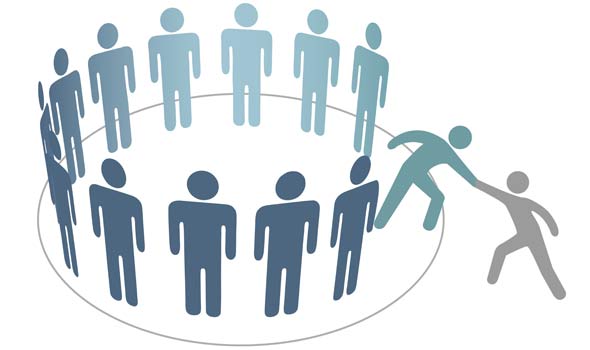 Bob Wilson, ChairmanIt is the responsibility and privilege of the Membership Committee to review applications from churches that express an interest in joining the Centennial Baptist Association. We follow a process which has been previously approved by the association. It requires agreement in three particular areas from applying churches:Doctrinal Agreement – Affirmation of the Baptist Faith and Message 2000.Missional Commitment – Support of missions both locally and globally.Associational Partnership – Participation in the work of the local association.The process begins with a formal application by the church seeking affiliation. This is followed by an interview where leadership from the church meets with the Membership Committee to get to know one another and to ensure that we are in agreement. The Membership Committee also takes this time to review the church’s documents such as constitution and any doctrinal statements. If both the church and the committee agree that we should move forward, the committee will then recommend the church for membership in the association at one of our annual meetings. If approved, the church will begin a one year period of Watchcare. At the end of the year, as long as there is no reason to the contrary, the church will become a full member of the Centennial Baptist Association.First Baptist Church of High Falls completed their one year of Watchcare in February of 2023 and is now considered a full member of the association.Graceview Church in Barnesville has completed the application and interview process. The church and the committee are in agreement to move forward.The Membership Committee makes the motion that Graceview Church in Barnesville be accepted as a member church of the Centennial Baptist Association, following the established protocol of a one year period of Watchcare.It has been an honor to get to know the leadership of Graceview and to walk through this process with them. We look forward to many years of partnership with them. Graceview Church meets in the facilities formerly occupied by Pineview Baptist Church, a long-standing member of this association. After nearly 5 ½ years as a member of Centennial Association, GracePoint Church of Thomaston recently voted to dissolve as a church. We are thankful for the lives that were impacted for the Gospel by this church.Steering Committee 2023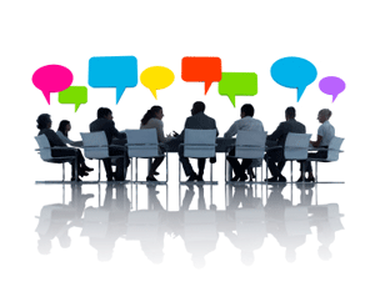 Travis Graham, ChairmanPart of the restructuring of the association was to include Committee Chairs and Priority Team Leaders on the Steering Committee to better facilitate communication between the various ministries of the association. This new model has worked well for us. Here are the major items of business for the year:Officers for the year are Travis Graham, Chairman, and Josh Gilliam, Vice-Chairman.Parsonage Bathroom Renovation. Due to a problem with the subfloor near the shower, there was a need to either repair or renovate one of the bathrooms at the parsonage. We chose to go with a total renovation and to fund this from the general fund. The total cost of the renovation was approximately $15,000. Cliburn Scholarship. Unfortunately, there were no applicants for the Cliburn Scholarship this year, so we were unable to award anyone in 2023. We know that there are several people in our association who are pursuing a seminary degree at this time, so we would like to remind you to apply by April 1, 2024.Property Insurance. Due to rising premiums from our previous insurance company, we authorized the AMS to explore other options. This resulted in a savings of about $2,000 annually.Church Planting and Replanting Budget. Based on the fact that this is a new ministry which was unable to use the funds allocated to them this year, the committee voted to move any remaining budgeted funds to a designated account at the end of the year to be available for use in subsequent years.Thailand Missions. The Missions and Community Impact Team recommended that we increase the regular monthly contribution sent to support the Blackmons from $1000 to $2000 per month beginning in August 2023. Support from churches and individuals has been consistently above what was needed to continue sending this amount. The Blackmons’ support from the Hawaii Pacific Convention in the amount of $1000 per month was set to end, so it made sense to increase the amount to make up for that amount. This recommendation was approved by the Steering Committee.Church Health & Strengthening 2023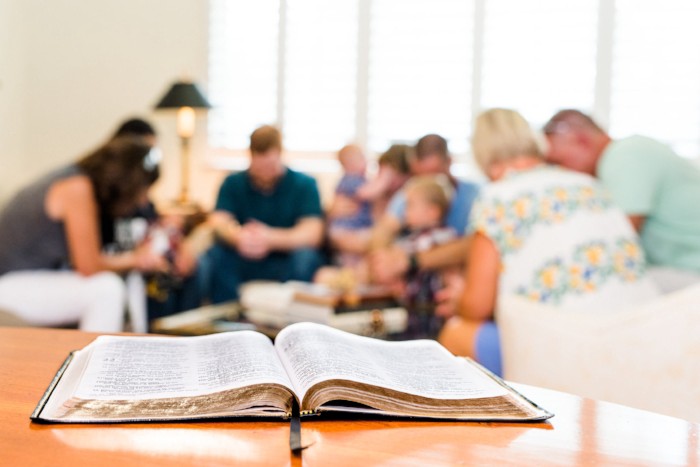 Respectfully Submitted by: Travis GrahamOver the last year, our Team has worked at making Centennial Churches stronger and healthier through a variety of efforts. Here are a few of the avenues we used to help fulfill this purpose: 2023 Spring Meeting - This past Spring our association focused on "Campus and Collegiate Ministries." Gabe Thomas secured a wonderful lineup of speakers for us, which both encouraged and challenged us to focus more on reaching collegiate students and young adults. Discipleship Learning Communities - Discipleship Learning Communities have been meeting since January. This group roundtable is designed to help churches better understand the purpose of and how best to develop ways of intentional discipleship.  Equip - In September, FBC Barnesville hosted our annual Equip Conference for students. This year's theme was "Called." Around 250 students and adults attended the event over Friday and Saturday, with over 20 students responding for salvation or a call to ministry.Called Cohorts - In response to the number of students who expressed a desire to explore a call to ministry at Equip 2023, "Called Cohorts" were created. These Cohorts will be led by Associational Pastors. The Cohort leaders will meet with their students via Zoom to help them walk through what a call to ministry looks like in today's world. Looking ForwardGeorgia Baptist Bible Institute (GBBI) through Brewton Parker College - Our association is excited about the opportunity to partner with Brewton-Parker College to offer College Classes through our local association. The classes will be college level and will be offered in both "for-credit" and "non-credit" options. The "for-credit" classes will directly transfer to Brewton-Parker where a student could further their degree program. Registration is open NOW! You can register through the link provided on the Centennial Baptist Association website. Classes begin January 8, 2024. We will be offering two classes in the Spring Semester, Introduction to the Old Testament and Biblical Worldview. 2024 Spring Meeting - The 2024 Spring Meeting will focus on caring well in the local church. We will learn how we can provide soul care for those in our ministries. Missions & Community Impact 2023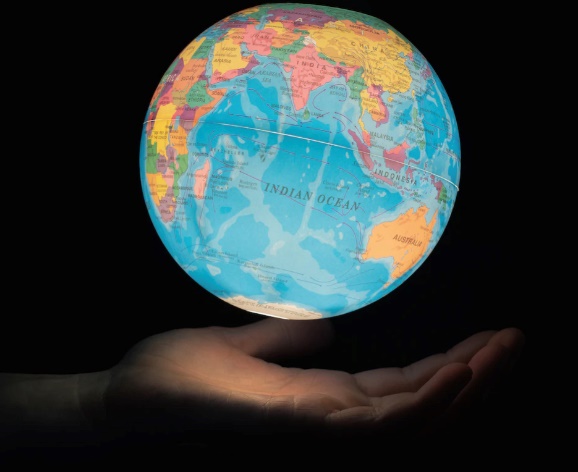 Respectfully Submitted by: Brenda Rutherford, ChairmanThe Missions and Community Impact Team met on February 9, April 13, and August 10. The current team members are Dr. Tommy Farr, Ruth Hatchett, Ted Kandler, Brenda Rutherford, and Julie Smith. The team approved the use of $3600 of the Mission and Community Impact budget for the repair or replacement of items in the outreach trailer and the purchase of a new inflatable slide.The team approved to support New Mercies Biblical Counseling with $1200.The team approved to support United, an evangelical worship service held in Upson County, on August 11, 2023, with $300.The Dental Health Clinic was held on March 9-11, 2023, at First Baptist Church, Thomaston. Sixty-four patients were treated. Twenty-eight volunteers were involved in this 3 day ministry. The services provided saved patients an estimated total of $70,000 of dental care. The next Dental Health Clinic is scheduled for March 7-9, 2024, at High Falls Baptist Church.The team is seeking a volunteer to promote foster care in the association.The team is thankful for the support demonstrated by the churches for the CBA partnership with the Blackmon family.Campus and Collegiate Ministries REPORT 2023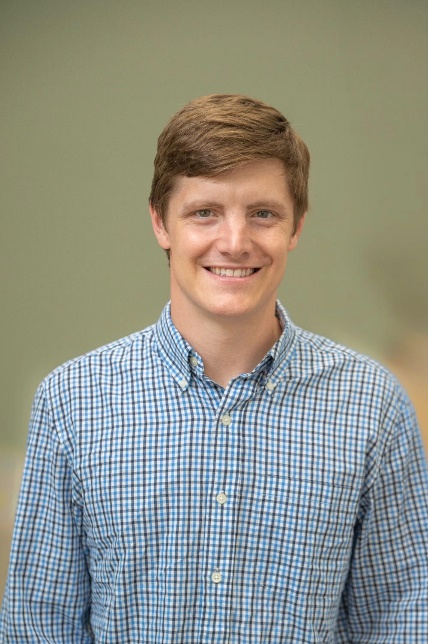 Respectfully Submitted by: Gabe ThomasThis past year has been an exciting time on the campus of Gordon State College. In May, the topic of the yearly Elevate Church Strengthening Conference was Collegiate Ministry. Church members from every corner of the Association showed up on Sunday night to hear how we can better reach college students and prepare our high schoolers to follow Jesus when they go off to college. That Monday, our association was once again well represented as our friends from the Great Exchange came out and led us in giving spiritual surveys to students as a means of sharing the gospel.  The gospel was shared with over 60 students (which is roughly 2% of the Gordon State Campus) and there were four professions of faith.	During the summer we were given an opportunity by Gordon State College to be a part of their new student orientation. Not only were we able to set up a booth for students to see when they arrived for orientation. We were given the opportunity to participate in the session where students learned about what student organizations were present on campus. The college invited us to come and tell students about BCM. Many of the new students we have involved in BCM this semester are here because of the connection we made at orientation.	While we understand our ministry is not all about numbers, we will not fail to celebrate an increase in students involved in our ministry. Our bi-weekly Monday night worship gatherings have gone from having less than 20 students present to averaging between 30 and 40 students present. Our weekly Bible Study has gone from averaging five to six students, to averaging 13-14. We can report, as can BCMs all across our state, that God is doing big things in our ministry. This past week we held our first Great Exchange of the Semester. We celebrate the five professions of faith that were made.	Next year, our focus will begin to become more missions focused. Our plan is to go to spend Spring Break serving in Brooklyn, New York. I want students to see how ministry looks in an unchurched context. Who knows, this could be the place a student begins to feel a call to missions or ministry. Part of our budget for next year is intended to help lower the cost of that trip for students. We are also going to begin to place a stronger emphasis on discipleship. The goal is to have smaller separate Bible studies for men and women. We also hope to expand our leadership team. We are able to do this because we have more students coming to BCM events. But it is not just for the Gordon State BCM. A part of doing ministry at Gordon is knowing that people will transfer to other schools. Our goal is to help students ready to be leaders at the BCM at whatever college or university they transfer to.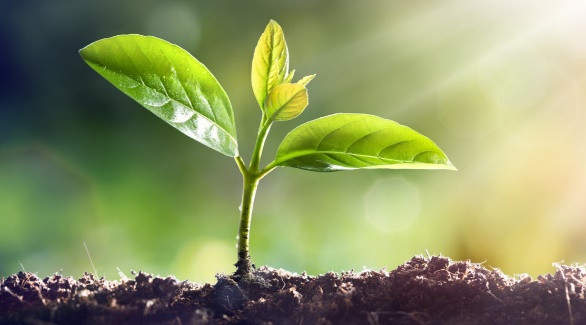 Church Planting and ReplantingMark Harris, ChairmanWe are thankful that the Association sees the need to be prepared when there is an opportunity for church planting or replanting in our area. This is still very new to us, so this year was spent preparing ourselves. Priority Team Leader Mark Harris attended the Replant Summit of the North American Mission Board to receive training. The Steering Committee agreed with a recommendation to move any unused budgeted funds into a designated account for Church Planting and Replanting.The association’s most recent effort in the area of replanting is The Rock Church which recently celebrated four years since the restart. The Rock Church continues to grow and demonstrates the value of investing in replanting of churches that are struggling. The process of replanting The Rock Church required a combined effort and support from several of our Centennial churches, and it served as the catalyst for the formation of this priority team.If your church would like to know more about what it means to replant or plant a church, please contact Mark Harris at Mount Olive Baptist Church or the CBA office.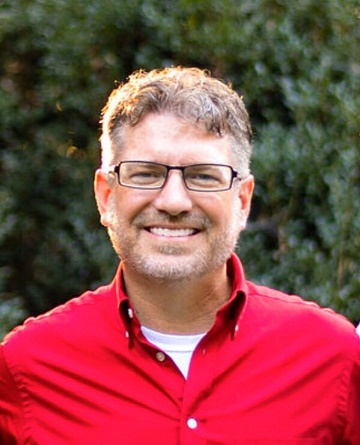 ASSOCIATIONAL MISSION STRATEGIST REPORT 2022Respectfully Submitted by: Steve Laughmanhttp://www.centennialbaptistassociation.com/blogThank you for trusting me. Last year at this meeting, you voted to restructure our association, to increase our budget by about 12%, and to bring on a new staff member. I am thankful that the churches of this association were willing to make these big decisions, and I understand that many of you based those decisions on your trust that I was following God’s leadership regarding the direction of our association. The success of this partnership we call the Centennial Baptist Association does not rest on any one individual but on the collective effort of over 40 churches as we are empowered and led by the Spirit of God. In light of that truth, I am pleased to report that each of those decisions has produced fruit for the Kingdom.It is not my intention to reiterate what the Priority Teams will report on their own. However, I want to highlight the fact that adjusting to a team approach has been smooth and productive. Each team has accomplished goals this year and the future is bright. Now that we have successfully transitioned, the teams are becoming more efficient. Some are still working toward becoming what they will become, while others have found their groove. If you or someone in your church has a desire to be on one of our Priority Teams, please let us know so we can connect them with the right individuals.Many churches struggle to find qualified candidates to serve in leadership roles such as pastor, music, and youth. While I am thankful for all who are currently serving and for those who have served our churches in the past, I am also aware that we have a responsibility to raise up and equip leaders to fill those roles in the future. We talk about having a “development mentality versus a recruitment mentality.” This simply means that it is wise to disciple people in such a way that when a need exists, we can look within our churches rather than looking somewhere else. This year we have sought to be proactive and intentional about how we do this.It takes time to raise up men and women capable of serving in these ministry roles. That is why we invest in ministries related to equipping the next generation. The theme this year for EQUIP, our student discipleship weekend, was “Called.” Twenty-one students from middle school to young adults expressed a desire to explore God’s call to vocational ministry. We have assigned each of these young people to a Called Cohort where they will work with a mentor for the next year to prepare for ministry. If you know a student who wants to be part of a Called Cohort, make sure they reach out to us so we can include them in this process.Baptist Collegiate Ministries is another way we are equipping the next generation for ministry. We understand that many of the college students involved in BCM will serve the Lord through their chosen vocation, and we want them to be prepared to do that well. We also know that some will be called to vocational ministry and will go on to serve churches here in Centennial and in other places around the world. In fact, several of our current pastors and staff members were part of the BCM at Gordon or on other campuses. BCM provides an environment where students can learn and serve the Lord as they prepare for what God has planned for them.We are very excited about our new partnership with the Temple Baptist Theological Seminary and Brewton Parker College. Beginning in January of 2024 we will be offering in-person college level classes right here in Centennial. First Baptist Barnesville will host the classes which will be taught by qualified instructors from within our association. Students can earn up to 27 hours of credit toward an associate or bachelor’s degree. The purpose of these classes is to provide biblical instruction for anyone who wants to be better prepared for ministry. Classes are open to pastors, staff members, Sunday School teachers, and anyone who has a desire to learn. If you want to be included in the January classes, now is the time to apply and register. Contact the CBA office or look on our website for more information.Along with the desire to raise up leaders, I also believe we have a responsibility to help current pastors and church staff members serve well. Because the task is important and the workers are often few, these church leaders work long hours, balancing the responsibilities of ministry, family, and often a secular job. Let me take a moment to speak to those of you who are not the pastor or on staff at your church. It is in the best interest of your church for your pastor and staff members to take regular, intentional times of rest and renewal. I want to help you make sure this happens and that when it does, it is beneficial for both you and your ministerial staff. I have collected and compiled resources that are now on our website under the heading “Ministry Renewal Leave.” I would love to meet with your leadership to help your church establish a policy that benefits both your church and your ministerial staff. Marni and I are blessed to serve such a wonderful association of churches. Thank you for your prayers for us and your support for what God has called us to do. We are here to serve you, so please give us that opportunity when you have a need.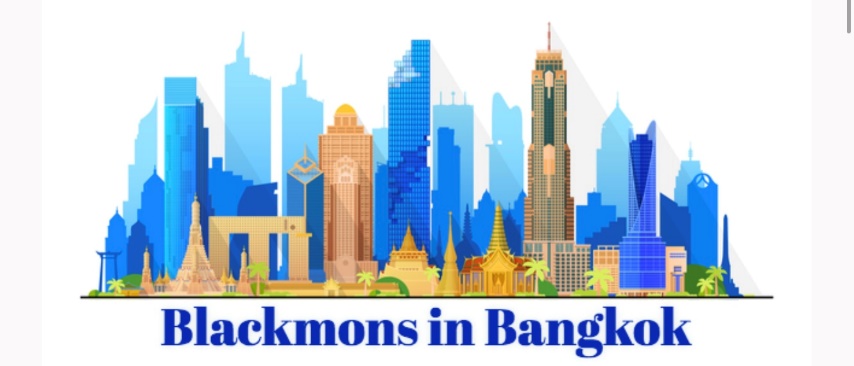 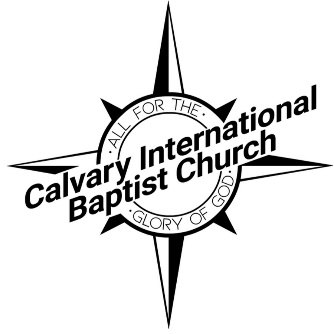 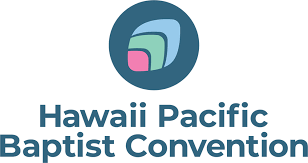 ขอบคุณครับ/ค่ะ (kawp khun krub/ka) THANK YOU!!! We could never fully express our thanksgiving to God for the Centennial Baptist Association and the generosity of churches and individuals that have made it possible for us to follow the Lord’s call for the initial phase of ministry and mission in our international setting in Bangkok, Thailand at Calvary International Baptist Church. Through your prayers and gifts, you daily partner with us to serve in one of the least-reached major cities of the world. It is a privilege to be “your” missionaries as we serve our Great God and work to fulfill His commission on the far field. – The BlackmonsPursue the well-being of the city I have deported you to. Pray to the Lord on its behalf, for when it thrives, you will thrive.” – Jeremiah 29:4-7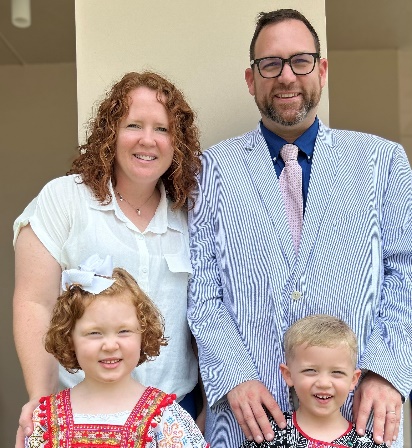 “[M]any in the missionary force suffer a double culture shock. . . they must not only relate to a second culture and language, but they must make the transition from childhood rural patterns to urban life overseas. Yet missionaries, as all God’s people, must come to grips with the challenge of the city…Can Southern Baptists not settle down in the city, learn to love it, and seek its highest welfare, feeling that God has placed us there? If we are to make an impact on the city, we must ‘set our faces toward’ it as Jesus did and be willing to take up our crosses and die with him there. Since the Bible says we have and urban future and since the cities are so crucial in carrying out the Great Commission, can we not learn to be God’s people in the urban world of our day?” (Ron Hill, Bangkok: An Urban Arena, Convention Press, 1980, pp. 21-22). “God loves cities because there are people in cities and He loves people.” – Timothy KellerShould I not care about the great city of Nineveh, which has more than 120,000 people who cannot distinguish between their right and their left, as well as many animals?" – Jonah 4:11It really doesn’t matter if we love or like Bangkok, God loves Bangkok. By that, we mean He loves the peoples of Bangkok. “The gospel alone can give us the humility (“I have much to learn from the city”), the confidence (“I have much to give to the city”), and the courage (“I have nothing to fear from the city”) to do effective ministry that honors God and blesses others.” – Timothy Keller, Center Church World population in cities:  Today, over 56% of the world’s population lives in cities like ours. By 2050, it is projected that 7 out of every 10 people (70%) will live in cities. The Christian population of Thailand (and Bangkok) is no more than 1.1 % Metro-Bangkok: 15 million people. 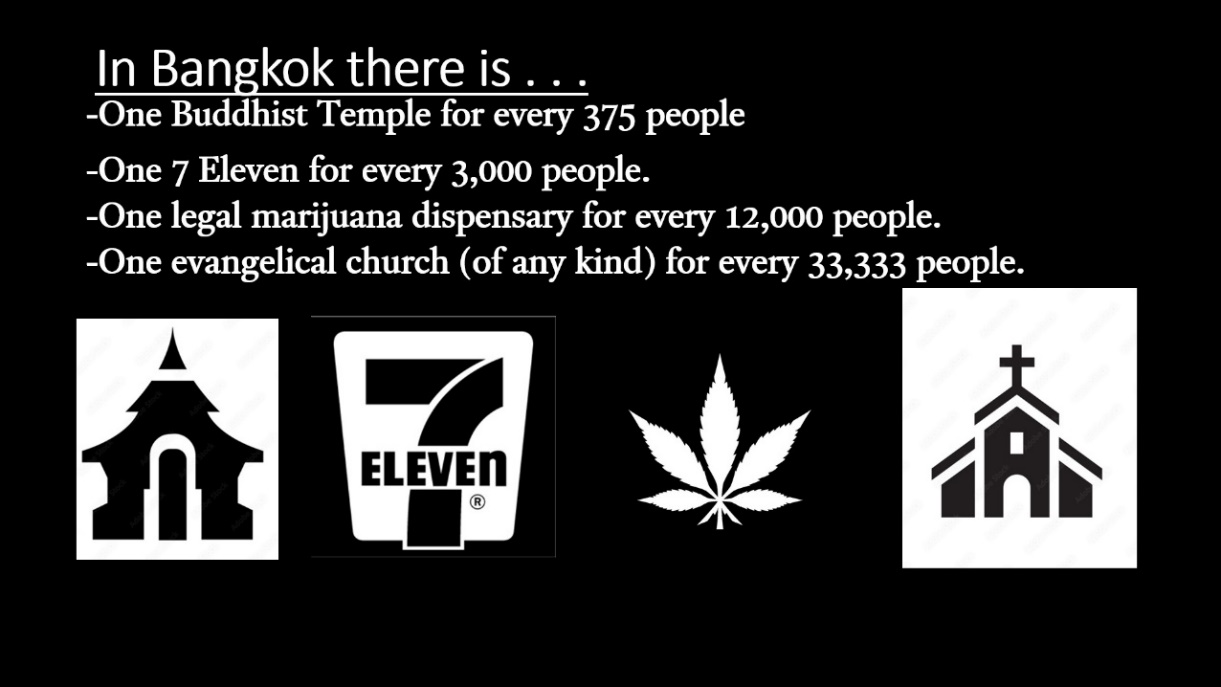 Highlights:Weekly ministryInternational and language servicesBible study and discipleshipPartnerships and opportunity for outreachBenevolence/Refugee ministryPartnership with Send ReliefFood distribution GED studiesGateway ministry Church planting, other areas of ThailandNepalPeople groups, nationalities, and ethnicities to the ends of the earthWays to pray for the Blackmons:Physical, Mental, Spiritual HealthFriendships and encouragementOpportunities to share the Gospel (especially in our personal lives)Clarity for this transition year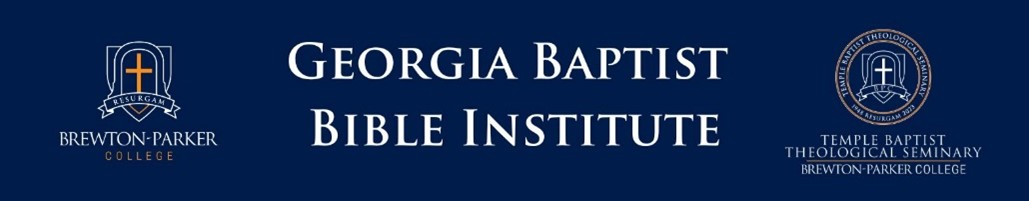 The Georgia Baptist Bible Institute of Brewton-Parker College is a collaborative effort with the  local Baptist Associations which provides Biblical and Ministry training for pastors or lay persons who desire to increase their effectiveness in ministry and pursue a college education.Courses provided by Temple Baptist Theological Seminary of Brewton-Parker College Biblically Based—Ministry Focused Apply Now: apply.GBBI.bpc.eduMore information available at centennialbaptistassociation.com/registrationAntioch5,328.17Bethany2,666.64Beulah2,095.00Calvary2,126.85Clark's Chapel900.00Concord1,350.00Culloden450.00East Thomaston2,765.20Elkins Creek0.00Emory's Chapel0.00FBC Barnesville16,095.89FBC Forsyth900.00FBC High Falls3,212.45FBC Thomaston8,896.49Fellowship2,037.92Garden Hill0.00GracePoint0.00Grace Community0.00Hendricks1988.00Jeff Davis75.00King's Chapel0.00Macedonia1,350.00Maynard7,359.26Meansville2,250.00Milner3,817.02Mount Olive14,794.55Mountain View20,116.00Mt. Pleasant0.00Mt. Zion0.00Neal450.00New Bethel450.00New Harmony271.20New Hope Zebulon3,166.64Pritchett Memorial1,761.84Russellville778.45Shiloh Lamar2,200.00Shiloh Upson450.00Silvertown919.11The Rock1,618.97Trinity2,700.00Valley Grove3,861.25Yatesville1,575.00Total Receipts120,776.90CBA Checking, Designated, & Foundation Account Balances             September 2023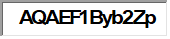 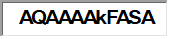 CBA Checking, Designated, & Foundation Account Balances             September 2023CBA Checking, Designated, & Foundation Account Balances             September 2023CBA Checking, Designated, & Foundation Account Balances             September 2023CBA Checking, Designated, & Foundation Account Balances             September 2023CBA Checking, Designated, & Foundation Account Balances             September 2023CBA Checking, Designated, & Foundation Account Balances             September 2023CBA Checking, Designated, & Foundation Account Balances             September 2023Colony Checking Account BalanceColony Checking Account BalanceColony Checking Account BalanceColony Checking Account BalanceBeginning BalanceBeginning BalanceBeginning Balance$83,677.38Ending BalanceEnding BalanceEnding Balance$83,550.10Colony Bank general checking account reflects all designated and undesignated funds.Colony Bank general checking account reflects all designated and undesignated funds.Colony Bank general checking account reflects all designated and undesignated funds.Colony Bank general checking account reflects all designated and undesignated funds.Colony Bank general checking account reflects all designated and undesignated funds.Colony Bank general checking account reflects all designated and undesignated funds.Colony Bank general checking account reflects all designated and undesignated funds.Designated Accounts Income & ExpensesDesignated Accounts Income & ExpensesDesignated Accounts Income & ExpensesDesignated Accounts Income & ExpensesDesignated Accounts Income & ExpensesDesignated Accounts Income & ExpensesDesignated Accounts Income & ExpensesBeginning  9/23IncomeExpensesEnding 9/23Annual Meeting ExpensesAnnual Meeting ExpensesAnnual Meeting Expenses2,356.97123.012,233.96Children's MinistryChildren's MinistryChildren's Ministry222.75222.75Church Planting/ReplantingChurch Planting/ReplantingChurch Planting/Replanting0.000.00Disaster ReliefDisaster ReliefDisaster Relief560.00 378.55938.550.00ESL ProgramESL ProgramESL Program450.32450.32Gordon BCMGordon BCMGordon BCM2,174.53595.981,578.55Men's MinistryMen's MinistryMen's Ministry205.13205.13Outreach EquipmentOutreach EquipmentOutreach Equipment889.37500.00258.651,130.72Strategy PlanningStrategy PlanningStrategy Planning109.34109.34Thailand MissionsThailand MissionsThailand Missions31,346.41725.002,000.0030,071.41Women's MinistryWomen's MinistryWomen's Ministry431.81431.81Youth Designated FundYouth Designated FundYouth Designated Fund4,681.274,188.008,869.27Total Designated AccountsTotal Designated AccountsTotal Designated Accounts43,427.905,791.553,916.1945,303.26Georgia Baptist Foundation AccountsGeorgia Baptist Foundation AccountsGeorgia Baptist Foundation AccountsGeorgia Baptist Foundation AccountsGeorgia Baptist Foundation AccountsGeorgia Baptist Foundation AccountsGeorgia Baptist Foundation AccountsGeorgia Baptist Foundation AccountsMarket Value Market Value Market Value Market Value Market Value Market Value Market Value Market Value 9/30/202212/31/20223/31/20236/30/20239/30/2023Centennial FundCentennial FundCentennial Fund97,210.62105,460.47109,316.18112,760.27108,917.85Centennial Equipment FundCentennial Equipment FundCentennial Equipment Fund5,633.476,111.566,335.006,534.596,311.92Centennial Cliburn Scholarship FundCentennial Cliburn Scholarship FundCentennial Cliburn Scholarship Fund10,935.0211,795.2812,193.3012,589.3812,158.22Centennial Mission FundCentennial Mission FundCentennial Mission Fund14,414.1815,637.4716,209.2016,719.9016,150.15Total Market Value for GBF AccountsTotal Market Value for GBF AccountsTotal Market Value for GBF Accounts128,193.29139,004.78144,053.68148,604.14143,538.14Operating22,525.0026,696.27 *(4,171.27)20,525.00Personnel95,366.7471,214.0724,152.6797,474.23Ministry43,200.0029,872.0212,127.9844,460.00Church Health & Strengthening                            20,400.0015,783.794,616.2120,400.00Missions & Community Impact                               7,600.003,088.234,511.778,000.00Campus & Collegiate Ministry                              14,000.0011,000.003,000.0014,860.00Church Planting & Replanting                                 1,200.000.001,200.001,200.00Total Budget161,091.74127,782.3633,309.38162,459.232024 CommitteesTerm endingExecutive Committee:Membership:  “The Executive committee shall be composed of the pastor of each church, one lay member from each church elected by the church, the Moderator, Vice Moderator, Clerk, Treasurer, Parliamentarian, members of the Steering Committee, all Directors and Committee Chairmen, Associational Missionary, and all full-time staff of member churches.”Centennial Baptist Association schedules two Executive Committee Meetings every calendar year in February and in September. *The Steering Committee is made up of 11 members: 4 At-large Members (with rotating terms), 4 Priority Team Leaders, and 3 Chairs of standing committees (Nominating, Membership, Budget & Finance). Nominating (Appointed by Moderator)Executive Committee:Membership:  “The Executive committee shall be composed of the pastor of each church, one lay member from each church elected by the church, the Moderator, Vice Moderator, Clerk, Treasurer, Parliamentarian, members of the Steering Committee, all Directors and Committee Chairmen, Associational Missionary, and all full-time staff of member churches.”Centennial Baptist Association schedules two Executive Committee Meetings every calendar year in February and in September. *The Steering Committee is made up of 11 members: 4 At-large Members (with rotating terms), 4 Priority Team Leaders, and 3 Chairs of standing committees (Nominating, Membership, Budget & Finance). Derrick Keeter (Chair)2024Executive Committee:Membership:  “The Executive committee shall be composed of the pastor of each church, one lay member from each church elected by the church, the Moderator, Vice Moderator, Clerk, Treasurer, Parliamentarian, members of the Steering Committee, all Directors and Committee Chairmen, Associational Missionary, and all full-time staff of member churches.”Centennial Baptist Association schedules two Executive Committee Meetings every calendar year in February and in September. *The Steering Committee is made up of 11 members: 4 At-large Members (with rotating terms), 4 Priority Team Leaders, and 3 Chairs of standing committees (Nominating, Membership, Budget & Finance). Matthew Bishop2025Executive Committee:Membership:  “The Executive committee shall be composed of the pastor of each church, one lay member from each church elected by the church, the Moderator, Vice Moderator, Clerk, Treasurer, Parliamentarian, members of the Steering Committee, all Directors and Committee Chairmen, Associational Missionary, and all full-time staff of member churches.”Centennial Baptist Association schedules two Executive Committee Meetings every calendar year in February and in September. *The Steering Committee is made up of 11 members: 4 At-large Members (with rotating terms), 4 Priority Team Leaders, and 3 Chairs of standing committees (Nominating, Membership, Budget & Finance). Joey Smith2026Executive Committee:Membership:  “The Executive committee shall be composed of the pastor of each church, one lay member from each church elected by the church, the Moderator, Vice Moderator, Clerk, Treasurer, Parliamentarian, members of the Steering Committee, all Directors and Committee Chairmen, Associational Missionary, and all full-time staff of member churches.”Centennial Baptist Association schedules two Executive Committee Meetings every calendar year in February and in September. *The Steering Committee is made up of 11 members: 4 At-large Members (with rotating terms), 4 Priority Team Leaders, and 3 Chairs of standing committees (Nominating, Membership, Budget & Finance). Executive Committee:Membership:  “The Executive committee shall be composed of the pastor of each church, one lay member from each church elected by the church, the Moderator, Vice Moderator, Clerk, Treasurer, Parliamentarian, members of the Steering Committee, all Directors and Committee Chairmen, Associational Missionary, and all full-time staff of member churches.”Centennial Baptist Association schedules two Executive Committee Meetings every calendar year in February and in September. *The Steering Committee is made up of 11 members: 4 At-large Members (with rotating terms), 4 Priority Team Leaders, and 3 Chairs of standing committees (Nominating, Membership, Budget & Finance). MembershipExecutive Committee:Membership:  “The Executive committee shall be composed of the pastor of each church, one lay member from each church elected by the church, the Moderator, Vice Moderator, Clerk, Treasurer, Parliamentarian, members of the Steering Committee, all Directors and Committee Chairmen, Associational Missionary, and all full-time staff of member churches.”Centennial Baptist Association schedules two Executive Committee Meetings every calendar year in February and in September. *The Steering Committee is made up of 11 members: 4 At-large Members (with rotating terms), 4 Priority Team Leaders, and 3 Chairs of standing committees (Nominating, Membership, Budget & Finance). Bob Wilson (Chair)2024Executive Committee:Membership:  “The Executive committee shall be composed of the pastor of each church, one lay member from each church elected by the church, the Moderator, Vice Moderator, Clerk, Treasurer, Parliamentarian, members of the Steering Committee, all Directors and Committee Chairmen, Associational Missionary, and all full-time staff of member churches.”Centennial Baptist Association schedules two Executive Committee Meetings every calendar year in February and in September. *The Steering Committee is made up of 11 members: 4 At-large Members (with rotating terms), 4 Priority Team Leaders, and 3 Chairs of standing committees (Nominating, Membership, Budget & Finance). Jeff Yearwood 2025Executive Committee:Membership:  “The Executive committee shall be composed of the pastor of each church, one lay member from each church elected by the church, the Moderator, Vice Moderator, Clerk, Treasurer, Parliamentarian, members of the Steering Committee, all Directors and Committee Chairmen, Associational Missionary, and all full-time staff of member churches.”Centennial Baptist Association schedules two Executive Committee Meetings every calendar year in February and in September. *The Steering Committee is made up of 11 members: 4 At-large Members (with rotating terms), 4 Priority Team Leaders, and 3 Chairs of standing committees (Nominating, Membership, Budget & Finance). Dean Hemphill2026Executive Committee:Membership:  “The Executive committee shall be composed of the pastor of each church, one lay member from each church elected by the church, the Moderator, Vice Moderator, Clerk, Treasurer, Parliamentarian, members of the Steering Committee, all Directors and Committee Chairmen, Associational Missionary, and all full-time staff of member churches.”Centennial Baptist Association schedules two Executive Committee Meetings every calendar year in February and in September. *The Steering Committee is made up of 11 members: 4 At-large Members (with rotating terms), 4 Priority Team Leaders, and 3 Chairs of standing committees (Nominating, Membership, Budget & Finance). Executive Committee:Membership:  “The Executive committee shall be composed of the pastor of each church, one lay member from each church elected by the church, the Moderator, Vice Moderator, Clerk, Treasurer, Parliamentarian, members of the Steering Committee, all Directors and Committee Chairmen, Associational Missionary, and all full-time staff of member churches.”Centennial Baptist Association schedules two Executive Committee Meetings every calendar year in February and in September. *The Steering Committee is made up of 11 members: 4 At-large Members (with rotating terms), 4 Priority Team Leaders, and 3 Chairs of standing committees (Nominating, Membership, Budget & Finance). Budget and FinanceExecutive Committee:Membership:  “The Executive committee shall be composed of the pastor of each church, one lay member from each church elected by the church, the Moderator, Vice Moderator, Clerk, Treasurer, Parliamentarian, members of the Steering Committee, all Directors and Committee Chairmen, Associational Missionary, and all full-time staff of member churches.”Centennial Baptist Association schedules two Executive Committee Meetings every calendar year in February and in September. *The Steering Committee is made up of 11 members: 4 At-large Members (with rotating terms), 4 Priority Team Leaders, and 3 Chairs of standing committees (Nominating, Membership, Budget & Finance). Lisa Melton2024Executive Committee:Membership:  “The Executive committee shall be composed of the pastor of each church, one lay member from each church elected by the church, the Moderator, Vice Moderator, Clerk, Treasurer, Parliamentarian, members of the Steering Committee, all Directors and Committee Chairmen, Associational Missionary, and all full-time staff of member churches.”Centennial Baptist Association schedules two Executive Committee Meetings every calendar year in February and in September. *The Steering Committee is made up of 11 members: 4 At-large Members (with rotating terms), 4 Priority Team Leaders, and 3 Chairs of standing committees (Nominating, Membership, Budget & Finance). Billy Turner2025Executive Committee:Membership:  “The Executive committee shall be composed of the pastor of each church, one lay member from each church elected by the church, the Moderator, Vice Moderator, Clerk, Treasurer, Parliamentarian, members of the Steering Committee, all Directors and Committee Chairmen, Associational Missionary, and all full-time staff of member churches.”Centennial Baptist Association schedules two Executive Committee Meetings every calendar year in February and in September. *The Steering Committee is made up of 11 members: 4 At-large Members (with rotating terms), 4 Priority Team Leaders, and 3 Chairs of standing committees (Nominating, Membership, Budget & Finance). Cindy Darsey2025Executive Committee:Membership:  “The Executive committee shall be composed of the pastor of each church, one lay member from each church elected by the church, the Moderator, Vice Moderator, Clerk, Treasurer, Parliamentarian, members of the Steering Committee, all Directors and Committee Chairmen, Associational Missionary, and all full-time staff of member churches.”Centennial Baptist Association schedules two Executive Committee Meetings every calendar year in February and in September. *The Steering Committee is made up of 11 members: 4 At-large Members (with rotating terms), 4 Priority Team Leaders, and 3 Chairs of standing committees (Nominating, Membership, Budget & Finance). Brad Ellington (Chair)2026Executive Committee:Membership:  “The Executive committee shall be composed of the pastor of each church, one lay member from each church elected by the church, the Moderator, Vice Moderator, Clerk, Treasurer, Parliamentarian, members of the Steering Committee, all Directors and Committee Chairmen, Associational Missionary, and all full-time staff of member churches.”Centennial Baptist Association schedules two Executive Committee Meetings every calendar year in February and in September. *The Steering Committee is made up of 11 members: 4 At-large Members (with rotating terms), 4 Priority Team Leaders, and 3 Chairs of standing committees (Nominating, Membership, Budget & Finance). Jason Mobley2026Executive Committee:Membership:  “The Executive committee shall be composed of the pastor of each church, one lay member from each church elected by the church, the Moderator, Vice Moderator, Clerk, Treasurer, Parliamentarian, members of the Steering Committee, all Directors and Committee Chairmen, Associational Missionary, and all full-time staff of member churches.”Centennial Baptist Association schedules two Executive Committee Meetings every calendar year in February and in September. *The Steering Committee is made up of 11 members: 4 At-large Members (with rotating terms), 4 Priority Team Leaders, and 3 Chairs of standing committees (Nominating, Membership, Budget & Finance). Executive Committee:Membership:  “The Executive committee shall be composed of the pastor of each church, one lay member from each church elected by the church, the Moderator, Vice Moderator, Clerk, Treasurer, Parliamentarian, members of the Steering Committee, all Directors and Committee Chairmen, Associational Missionary, and all full-time staff of member churches.”Centennial Baptist Association schedules two Executive Committee Meetings every calendar year in February and in September. *The Steering Committee is made up of 11 members: 4 At-large Members (with rotating terms), 4 Priority Team Leaders, and 3 Chairs of standing committees (Nominating, Membership, Budget & Finance). Steering Committee*Executive Committee:Membership:  “The Executive committee shall be composed of the pastor of each church, one lay member from each church elected by the church, the Moderator, Vice Moderator, Clerk, Treasurer, Parliamentarian, members of the Steering Committee, all Directors and Committee Chairmen, Associational Missionary, and all full-time staff of member churches.”Centennial Baptist Association schedules two Executive Committee Meetings every calendar year in February and in September. *The Steering Committee is made up of 11 members: 4 At-large Members (with rotating terms), 4 Priority Team Leaders, and 3 Chairs of standing committees (Nominating, Membership, Budget & Finance). Josh Gilliam (At-large)2024Executive Committee:Membership:  “The Executive committee shall be composed of the pastor of each church, one lay member from each church elected by the church, the Moderator, Vice Moderator, Clerk, Treasurer, Parliamentarian, members of the Steering Committee, all Directors and Committee Chairmen, Associational Missionary, and all full-time staff of member churches.”Centennial Baptist Association schedules two Executive Committee Meetings every calendar year in February and in September. *The Steering Committee is made up of 11 members: 4 At-large Members (with rotating terms), 4 Priority Team Leaders, and 3 Chairs of standing committees (Nominating, Membership, Budget & Finance). Walter Burgess (At-large) 2024Executive Committee:Membership:  “The Executive committee shall be composed of the pastor of each church, one lay member from each church elected by the church, the Moderator, Vice Moderator, Clerk, Treasurer, Parliamentarian, members of the Steering Committee, all Directors and Committee Chairmen, Associational Missionary, and all full-time staff of member churches.”Centennial Baptist Association schedules two Executive Committee Meetings every calendar year in February and in September. *The Steering Committee is made up of 11 members: 4 At-large Members (with rotating terms), 4 Priority Team Leaders, and 3 Chairs of standing committees (Nominating, Membership, Budget & Finance). Becca McDaniel (At-large)2024Executive Committee:Membership:  “The Executive committee shall be composed of the pastor of each church, one lay member from each church elected by the church, the Moderator, Vice Moderator, Clerk, Treasurer, Parliamentarian, members of the Steering Committee, all Directors and Committee Chairmen, Associational Missionary, and all full-time staff of member churches.”Centennial Baptist Association schedules two Executive Committee Meetings every calendar year in February and in September. *The Steering Committee is made up of 11 members: 4 At-large Members (with rotating terms), 4 Priority Team Leaders, and 3 Chairs of standing committees (Nominating, Membership, Budget & Finance). Harvey Ellis (At-large)2026Executive Committee:Membership:  “The Executive committee shall be composed of the pastor of each church, one lay member from each church elected by the church, the Moderator, Vice Moderator, Clerk, Treasurer, Parliamentarian, members of the Steering Committee, all Directors and Committee Chairmen, Associational Missionary, and all full-time staff of member churches.”Centennial Baptist Association schedules two Executive Committee Meetings every calendar year in February and in September. *The Steering Committee is made up of 11 members: 4 At-large Members (with rotating terms), 4 Priority Team Leaders, and 3 Chairs of standing committees (Nominating, Membership, Budget & Finance). Derrick Keeter (Chair Nominating)2024Executive Committee:Membership:  “The Executive committee shall be composed of the pastor of each church, one lay member from each church elected by the church, the Moderator, Vice Moderator, Clerk, Treasurer, Parliamentarian, members of the Steering Committee, all Directors and Committee Chairmen, Associational Missionary, and all full-time staff of member churches.”Centennial Baptist Association schedules two Executive Committee Meetings every calendar year in February and in September. *The Steering Committee is made up of 11 members: 4 At-large Members (with rotating terms), 4 Priority Team Leaders, and 3 Chairs of standing committees (Nominating, Membership, Budget & Finance). Bob Wilson (Chair Membership)2024Executive Committee:Membership:  “The Executive committee shall be composed of the pastor of each church, one lay member from each church elected by the church, the Moderator, Vice Moderator, Clerk, Treasurer, Parliamentarian, members of the Steering Committee, all Directors and Committee Chairmen, Associational Missionary, and all full-time staff of member churches.”Centennial Baptist Association schedules two Executive Committee Meetings every calendar year in February and in September. *The Steering Committee is made up of 11 members: 4 At-large Members (with rotating terms), 4 Priority Team Leaders, and 3 Chairs of standing committees (Nominating, Membership, Budget & Finance). Brad Ellington (Chair Nominating)2026Executive Committee:Membership:  “The Executive committee shall be composed of the pastor of each church, one lay member from each church elected by the church, the Moderator, Vice Moderator, Clerk, Treasurer, Parliamentarian, members of the Steering Committee, all Directors and Committee Chairmen, Associational Missionary, and all full-time staff of member churches.”Centennial Baptist Association schedules two Executive Committee Meetings every calendar year in February and in September. *The Steering Committee is made up of 11 members: 4 At-large Members (with rotating terms), 4 Priority Team Leaders, and 3 Chairs of standing committees (Nominating, Membership, Budget & Finance). Travis Graham (Church Health & Strengthening)Executive Committee:Membership:  “The Executive committee shall be composed of the pastor of each church, one lay member from each church elected by the church, the Moderator, Vice Moderator, Clerk, Treasurer, Parliamentarian, members of the Steering Committee, all Directors and Committee Chairmen, Associational Missionary, and all full-time staff of member churches.”Centennial Baptist Association schedules two Executive Committee Meetings every calendar year in February and in September. *The Steering Committee is made up of 11 members: 4 At-large Members (with rotating terms), 4 Priority Team Leaders, and 3 Chairs of standing committees (Nominating, Membership, Budget & Finance). Brenda Rutherford (Missions & Community Impact)Executive Committee:Membership:  “The Executive committee shall be composed of the pastor of each church, one lay member from each church elected by the church, the Moderator, Vice Moderator, Clerk, Treasurer, Parliamentarian, members of the Steering Committee, all Directors and Committee Chairmen, Associational Missionary, and all full-time staff of member churches.”Centennial Baptist Association schedules two Executive Committee Meetings every calendar year in February and in September. *The Steering Committee is made up of 11 members: 4 At-large Members (with rotating terms), 4 Priority Team Leaders, and 3 Chairs of standing committees (Nominating, Membership, Budget & Finance). Gabe Thomas (Campus & Collegiate)Executive Committee:Membership:  “The Executive committee shall be composed of the pastor of each church, one lay member from each church elected by the church, the Moderator, Vice Moderator, Clerk, Treasurer, Parliamentarian, members of the Steering Committee, all Directors and Committee Chairmen, Associational Missionary, and all full-time staff of member churches.”Centennial Baptist Association schedules two Executive Committee Meetings every calendar year in February and in September. *The Steering Committee is made up of 11 members: 4 At-large Members (with rotating terms), 4 Priority Team Leaders, and 3 Chairs of standing committees (Nominating, Membership, Budget & Finance). Mark Harris (Church Planting & Replanting)Executive Committee:Membership:  “The Executive committee shall be composed of the pastor of each church, one lay member from each church elected by the church, the Moderator, Vice Moderator, Clerk, Treasurer, Parliamentarian, members of the Steering Committee, all Directors and Committee Chairmen, Associational Missionary, and all full-time staff of member churches.”Centennial Baptist Association schedules two Executive Committee Meetings every calendar year in February and in September. *The Steering Committee is made up of 11 members: 4 At-large Members (with rotating terms), 4 Priority Team Leaders, and 3 Chairs of standing committees (Nominating, Membership, Budget & Finance). Executive Committee:Membership:  “The Executive committee shall be composed of the pastor of each church, one lay member from each church elected by the church, the Moderator, Vice Moderator, Clerk, Treasurer, Parliamentarian, members of the Steering Committee, all Directors and Committee Chairmen, Associational Missionary, and all full-time staff of member churches.”Centennial Baptist Association schedules two Executive Committee Meetings every calendar year in February and in September. *The Steering Committee is made up of 11 members: 4 At-large Members (with rotating terms), 4 Priority Team Leaders, and 3 Chairs of standing committees (Nominating, Membership, Budget & Finance). OfficersExecutive Committee:Membership:  “The Executive committee shall be composed of the pastor of each church, one lay member from each church elected by the church, the Moderator, Vice Moderator, Clerk, Treasurer, Parliamentarian, members of the Steering Committee, all Directors and Committee Chairmen, Associational Missionary, and all full-time staff of member churches.”Centennial Baptist Association schedules two Executive Committee Meetings every calendar year in February and in September. *The Steering Committee is made up of 11 members: 4 At-large Members (with rotating terms), 4 Priority Team Leaders, and 3 Chairs of standing committees (Nominating, Membership, Budget & Finance). ModeratorMark HarrisExecutive Committee:Membership:  “The Executive committee shall be composed of the pastor of each church, one lay member from each church elected by the church, the Moderator, Vice Moderator, Clerk, Treasurer, Parliamentarian, members of the Steering Committee, all Directors and Committee Chairmen, Associational Missionary, and all full-time staff of member churches.”Centennial Baptist Association schedules two Executive Committee Meetings every calendar year in February and in September. *The Steering Committee is made up of 11 members: 4 At-large Members (with rotating terms), 4 Priority Team Leaders, and 3 Chairs of standing committees (Nominating, Membership, Budget & Finance). Vice – ModeratorJohn Wesley LongExecutive Committee:Membership:  “The Executive committee shall be composed of the pastor of each church, one lay member from each church elected by the church, the Moderator, Vice Moderator, Clerk, Treasurer, Parliamentarian, members of the Steering Committee, all Directors and Committee Chairmen, Associational Missionary, and all full-time staff of member churches.”Centennial Baptist Association schedules two Executive Committee Meetings every calendar year in February and in September. *The Steering Committee is made up of 11 members: 4 At-large Members (with rotating terms), 4 Priority Team Leaders, and 3 Chairs of standing committees (Nominating, Membership, Budget & Finance). Clerk Marni LaughmanExecutive Committee:Membership:  “The Executive committee shall be composed of the pastor of each church, one lay member from each church elected by the church, the Moderator, Vice Moderator, Clerk, Treasurer, Parliamentarian, members of the Steering Committee, all Directors and Committee Chairmen, Associational Missionary, and all full-time staff of member churches.”Centennial Baptist Association schedules two Executive Committee Meetings every calendar year in February and in September. *The Steering Committee is made up of 11 members: 4 At-large Members (with rotating terms), 4 Priority Team Leaders, and 3 Chairs of standing committees (Nominating, Membership, Budget & Finance). ParliamentarianClaude TurnerExecutive Committee:Membership:  “The Executive committee shall be composed of the pastor of each church, one lay member from each church elected by the church, the Moderator, Vice Moderator, Clerk, Treasurer, Parliamentarian, members of the Steering Committee, all Directors and Committee Chairmen, Associational Missionary, and all full-time staff of member churches.”Centennial Baptist Association schedules two Executive Committee Meetings every calendar year in February and in September. *The Steering Committee is made up of 11 members: 4 At-large Members (with rotating terms), 4 Priority Team Leaders, and 3 Chairs of standing committees (Nominating, Membership, Budget & Finance). Treasurer Joan GermanExecutive Committee:Membership:  “The Executive committee shall be composed of the pastor of each church, one lay member from each church elected by the church, the Moderator, Vice Moderator, Clerk, Treasurer, Parliamentarian, members of the Steering Committee, all Directors and Committee Chairmen, Associational Missionary, and all full-time staff of member churches.”Centennial Baptist Association schedules two Executive Committee Meetings every calendar year in February and in September. *The Steering Committee is made up of 11 members: 4 At-large Members (with rotating terms), 4 Priority Team Leaders, and 3 Chairs of standing committees (Nominating, Membership, Budget & Finance). Assistant TreasurerRonnie VanHoutenExecutive Committee:Membership:  “The Executive committee shall be composed of the pastor of each church, one lay member from each church elected by the church, the Moderator, Vice Moderator, Clerk, Treasurer, Parliamentarian, members of the Steering Committee, all Directors and Committee Chairmen, Associational Missionary, and all full-time staff of member churches.”Centennial Baptist Association schedules two Executive Committee Meetings every calendar year in February and in September. *The Steering Committee is made up of 11 members: 4 At-large Members (with rotating terms), 4 Priority Team Leaders, and 3 Chairs of standing committees (Nominating, Membership, Budget & Finance). Church/AssociationMailing AddressCityZipOffice #Pastor/ AMSEmail AddressPhone #Centennial Baptist AssociationPO BOX 210 Thomaston30286706-647-4959Steve Laughmancbaamsteve@gmail.com770-314-6107Antioch Baptist Church2269 Barnesville RoadYatesville31097706-472-3373 Garth Forster, INT garthf235@gmail.com 770-584-2051Bethany Baptist ChurchPO BOX 539Bolingbroke31004478-974-0002Jimmy Corbittjames.corbitt@cox.net478-474-6252Beulah Baptist Church7327 GA-109Molena30258Jim Pittsjpitts2636@bellsouth.net770-4687658Calvary Baptist Church640 Rose AvenueBarnesville30204770-358-1208Allen Newmananewman517@bellsouth.net678-588-3323Clark's Chapel Baptist Church176 Mathis Lake RoadThomaston30286706-647-6169Dean Hemphillphemphill@windstream.net706-647-2209Concord Baptist ChurchPO BOX 181Concord30206770-884-5205Jeff Yearwood jeff.yearwood@fnf.com770-330-0063Culloden Baptist Church47 Church StreetCulloden31016Albert Parkeralbert@pstel.net478-885-2575East Thomaston Baptist ChurchPO BOX 329Thomaston30286706-647-3702Joey Smithjoeyes@windstream.net706-647-0388Elkins Creek Baptist Church7504 GA HWY 74Molena30258Tim Southtimothylsouth@yahoo.com478-952-2117Emory's Chapel Baptist Church2 Emory Chapel RoadThomaston30286David Dawsonwdawson68@msn.com770-584-9778FBC Barnesville200 Zebulon StreetBarnesville30204770-358-2353Jason Tealwjteal@gmail.com912-978-1449FBC Forsyth95 W Morse StreetForsyth31029478-994-5240Hambrick Brookshambricbrooks@gmail.com 404-867-9083FBC High Falls4408 High Falls RoadJackson30233478-994-1653Jim Milirons, INTmissiologist1@gmail.com404-944-6813FBC Thomaston208 S Church StreetThomaston30286706-647-7889Bryan McPhersontbmfish@gmail.com478-733-2386Fellowship Baptist Church1165 Hannah's Mill RoadThomaston30286706-648-6521Jason Weeksjweeks0328@yahoo.com678-492-2185Garden Hill Baptist Church88 Vining StreetForsyth31029478-994-4499 Bill Thigpinbtjt@csranet.net 478-521-0205Grace Community Baptist ChurchPO BOX 265Molena30258Terry Murpheymurpheyc1@bellsouth.net678-876-9778Hendricks Baptist Church2233 Hendricks Church RdThomaston30286 Jason Weems jaweems@upson.k12.ga.us706-975-9325Jeff Davis Baptist Church236 Jeff Davis RoadThomaston30286Milton Hillcircitrider08@yahoo.com 706-656-4877King's Chapel Baptist Church884 Jeff Davis RoadThomaston30286706-472-3228Eddie Mathewsefmathews@yahoo.com706-975-7130Macedonia Baptist Church512 Hightower StreetThomaston30286Eddie Johnsonejsr57@gmail.com478-960-0389Maynard Baptist ChurchPO BOX 576Forsyth31029478-994-2120Matthew Bishopmatthewbishop@maynardbc.com478-538-3028Meansville Baptist ChurchPO BOX 239Meansville30256770-567-3834Milner Baptist Church107 Pecan DriveMilner30257770-358-2954Brad Ellingtonwbellington2321@gmail.com912-294-1711Mount Olive Baptist ChurchPO BOX 43Molena30258770-884-5327Mark Harrismark@movingoutboldly.org770-584-5109Mount Pleasant Baptist Church1016 Spear RoadForsyth31029478-994-7036William Kirkland478-394-3014Mount Zion Baptist Church129 Hillview DriveThomaston30286706-975-1410Stephen Morganstephenmorgan01.sm@gmail.comMountain View Baptist Church2569 Jeff Davis RoadThomaston30286706-648-6224Ryan Christopherthechristopers@yahoo.com770-584-0547Neal Baptist ChurchPO BOX 149Concord30206Ken Englishbro_ken_english@yahoo.com706-975-1410New Bethel Baptist Church1278 Jeff Davis RoadThomaston30286Claude Turnerclaudewturner@charter.net706-975-8844New Harmony Baptist Church163 New Harmony Church RdThomaston30286706-647-5848Tim Bosworthhoosierdaddy3758@gmail.com706-741-3758New Hope Baptist Church4920 New Hope RoadZebulon30295Josh Gilliamjosh.gilliam@southernwise.com770-584-2168Pritchett Memorial Baptist Church496 Jugtown RoadMeansville30256706-648-3578Rick Rosemhcowkiller@yahoo.com706-741-4312Russellville Baptist ChurchPO BOX 6004Forsyth31029 Bill Wilsonwilliamlorenwilson@gmail.com 904-614-4338Shiloh Lamar Baptist Church1530 HWY 41 SBarnesville30204770-358-7390Ricky Niblettniblettrichardl@bellsouth.net770-825-2586Shiloh Upson Baptist Church2737 HWY 19 NThomaston30286706-648-3550Derrick Keeterderrickkeeter@hotmail.com678-898-9864Silvertown Baptist Church300 Goodrich AvenueThomaston30286706-647-4844Paul Casperspecaspers@gmail.com205-706-7166The Rock ChurchPO BOX 82The Rock30285Wesley Lassiterpastor@therockchurchga.com772-559-4978Trinity Baptist Church410 S Church StreetThomaston30286706-647-4234Bob Wilsonbob@trinitysbc.org706-601-0034Valley Grove Baptist Church1372 Atwater RoadThomaston30286706-648-2328Travis Grahamtgraham102@gmail.com478-396-3990Yatesville Baptist Church59 College StreetYatesville31097John Wesley Longjohnwlong4@gmail.com706-975-7331Faithfully Providing Ministry Training – committed to the BFM2000.The program is designed to support pastors and churches.Courses are geared toward ministry training.Professors are serving in ministry and are approved by Brewton-Parker College.Affordable and Accessible – committed to making ministry training affordable and flexible.Semester length coursesCourses are all in-seat at a local site.$150 per course (with one-time application and registration fees.)Fully accredited college credit – up to 27 credit hoursAdmission Requirements: Designed for the non-traditional or returning student. A high school diploma or equivalent transcript must be sent to BPC. Current Classes for Centennial:CHR 100 Intro to Christian WorldviewCHR 101 Intro to Old TestamentClasses begin January 8, 2024Location: First Baptist Church, BarnesvilleHow to Apply and Register: Apply online for the GBBI program at apply.gbbi.bpc.edu Once you have applied, you can register for your class online or by using the form provided by your instructor.